Департамент образования и науки города МосквыОбщество с ограниченной ответственностью
«Мой учитель»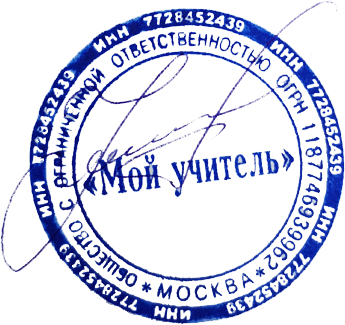 Дополнительная профессиональная программаповышения квалификации«Педагогическая деятельность в начальной школе в соответствии с обновленным ФГОС»(72 часа)Авторы: коллектив авторов ООО «Мой учитель»Москва, 2022РАЗДЕЛ 1. ХАРАКТЕРИСТИКА ПРОГРАММЫ.1.1. Цель реализации программы:Совершенствование профессиональных компетенций слушателей в области осуществления педагогической деятельности в начальной школе в соответствии с обновленным ФГОС.Совершенствуемые компетенции:Программа разработана в соответствии с профессиональным стандартом «Педагог (педагогическая деятельность в сфере дошкольного, начального общего, основного общего, среднего общего образования) (воспитатель, учитель))». Планируемые результаты обучения по дополнительной профессиональной программе соответствуют выполняемым трудовым действиям:1.2. Планируемые результаты обучения:Категория обучающихся:Уровень образования: высшее образование, получающие высшее образование.Направление подготовки: педагогическое образование.Область профессиональной деятельности: общее образование (работники общеобразовательных организаций).Форма обучения: заочная с применением дистанционных образовательных технологий.Режим занятий: 3-4 часа в день, 3 раза в неделю.Срок освоения: 4-8 недель.Трудоемкость программы: 72 часа.РАЗДЕЛ 2. СОДЕРЖАНИЕ ПРОГРАММЫ.Учебный (тематический) план.2.2. Учебная программа.2.3. Календарный учебный график(приложение 1).РАЗДЕЛ 3. ФОРМЫ АТТЕСТАЦИИ И ОЦЕНОЧНЫЕ МАТЕРИАЛЫ.3.1. Текущая аттестация.Тестирование № 1 по Теме 1.Практическая работа 1 по Теме 1.Тестирование № 2 по Теме 2.Практическая работа 2 по Теме 2.Тестирование № 3 по Теме 3.Практическая работа 3 по Теме 3.Тестирование № 4 по Теме 4.Практическая работа 4 по Теме 4.3.2. Итоговая аттестация.РАЗДЕЛ 4. ОРГАНИЗАЦИОННО-ПЕДАГОГИЧЕСКИЕ УСЛОВИЯ РЕАЛИЗАЦИИ ПРОГРАММЫ.4.1. Учебно-методическое обеспечение и информационное обеспечение программы (литература).Нормативные документы:Федеральный закон от 29.12.2012 N 273-ФЗ (ред. от 08.06.2020) "Об образовании в Российской Федерации" (с изм. и доп., вступ. в силу с 30.12.2021). [Электронный ресурс] URL: http://www.consultant.ru/document/cons_doc_LAW_140174/   (дата обращения: 02.09.2022).Указ Президента Российской Федерации от 21.07.2020 № 474 «О национальных целях развития Российской Федерации на период до 2030 года [Электронный ресурс] URL: https://www.garant.ru/hotlaw/federal/1401794/  (дата обращения: 02.09.2022). Приказ Минпросвещения России от 18 июля 2022 г. № 569 «О внесении изменений в федеральный государственный образовательный стандарт начального общего образования, утвержденный приказом Минпросвещения России от 31 мая 2021 г. № 286»  [Электронный ресурс] URL: https://docs.edu.gov.ru/document/41aedd0ec72e8203218ea85d0c518ad5/ (дата обращения: 02.09.2022).Приказ Минпросвещения России от 18 июля 2022 г. № 568 «О внесении изменений в федеральный государственный образовательный стандарт основного общего образования, утвержденный приказом Минпросвещения России от 31 мая 2021 г. № 287» [Электронный ресурс] URL: https://docs.edu.gov.ru/document/3a8149c34cdc83e75c444be77a4c791a/ (дата обращения: 02.09.2022).СанПиН 2.4.2.2821-10 "Санитарно-эпидемиологические требования к условиям и организации обучения в общеобразовательных учреждениях" [Электронный ресурс] URL: https://base.garant.ru/12183577/53f89421bbdaf741eb2d1ecc4ddb4c33/   (дата обращения: 02.09.2022)
Основная литература:Инструменты и ресурсы открытого образования и дистанционного обучения на русском языке / под ред. М.М. Шалашовой, Н.Н. Шевелёвой – М.: Парадигма, 2020 г.Степанов П.В., Селиванова Н.Л., Круглов В.В., Степанова И.В., Парфенова И.С., Шустова И.Ю., Черкашин Е.О., Мирошкина М.Р., Тихонова Т.Н., Добровольская Е.Ф., Попова И.Н. Воспитание в современной школе: от программы к действиям. Методическое пособие. Сер. Примерная программа воспитания. – М: ФГБНУ «Институт стратегии развития образования РАО». – 2020 г.Интернет-ресурсы:Примерная основная образовательная программа начального общего образования [Электронный ресурс] URL:  https://fgosreestr.ru/poop/primernaia-osnovnaia-obrazovatelnaia-programma-nachalnogo-obshchego-obrazovaniia-1 (дата обращения: 02.09.2022). Примерная основная образовательная программа начального общего образования [Электронный ресурс] URL: https://fgosreestr.ru/poop/primernaya-osnovnaya-obrazovatelnaya-programma-nachalnogo-obshhego-obrazovaniya-2  (дата обращения: 02.09.2022).4.2. Материально-технические условия реализации программы.Для эффективной реализации программы необходимо следующее материально-техническое обеспечение:мультимедийное оборудование (компьютер с выходом в интернет)4.3. Образовательные технологии, используемые в процессе реализации программы.Обучение реализуется в форме дополнительного профессионального образования посредством использования ПО с предоставлением электронного доступа к Программе обучения.В процессе реализации программы используются лекции и методические материалы, необходимые для качественного усвоения материала.Приложение № 1Календарный учебный график.Условные обозначения:Т – теоретическая подготовкаП или С – практика или стажировкаК – входной, текущий, промежуточный контроль знаний, умений ПА – промежуточная аттестация (экзамен, зачет)ИА – итоговая аттестацияПриложение № 2Шаблон технологической карты урокаПриложение № 3Примерные вопросы для тестирования №1 по Теме 1.1.  Кто осуществляет ведение и формирование ФИС ФРДО? Выберите верный ответ.Федеральной службой по надзору в сфере образования;Министерством просвещения; Образовательной организацией.2.  Какой документ определяет нагрузку и регламентирует направление обучения?Учебный план;Учебная программа;ФЗ № 273.3. Сколько уровней в общем образовании в РФ согласно статье 10 п.4 ФЗ-273? 4 уровня; 5 уровней; 6 уровней.Приложение № 4Примерные вопросы для тестирования №2 по Теме 2.1. Какого раздела нет в рабочей программе воспитания? Виды, формы и содержание воспитательной деятельности с учетом специфики Организации, интересов субъектов воспитания;Система оценивания планируемых результатов;Анализ воспитательного процесса в Организации.2. Какие учебно-методические документы по обеспечению реализации обновленных ФГОС НОО и ООО разработаны в целях создания единого образовательного пространства на территории РФ??Федеральный перечень учебников;Конструктор рабочих программ;Примерные рабочие программы по всем предметам учебного плана.3. Трактовка каких понятий дана в обновленных ФГОС НОО и ФГОС ООО?Учебный курс, учебное занятие, учебный предмет; Учебный предмет, учебный модуль, учебное занятие; Учебный предмет, учебный модуль, учебный курс. Приложение № 5Примерные вопросы для тестирования №3 по Теме 3.1.  Какое место отводится рабочим программам по предметам в примерной основной образовательной программе?Являются частью содержательного раздела примерной основной образовательной программы;Являются частью программы формирования УУД;Являются самостоятельным разделом примерной основной образовательной программы.2.  Какой раздел примерной рабочей программы по предмету отражает деятельностный подход в образовательном процессе?Тематическое планирование;Содержание обучения;Пояснительная записка.3.  Какие задания необходимо предлагать школьникам, реализуя учебный процесс в соответствии с обновленными ФГОС, для формирования у них функциональной грамотности? Выберите один или несколько правильных ответов. Задания, сформулированные вне предметной области и решаемые с помощью предметных знаний и умений;Задания, в которых предлагается рассмотреть некоторые проблемы из реальной жизни;Задания, выполнение которых требует применения знаний в незнакомой ситуации, поиска новых решений или способов действий.Приложение № 6Примерные вопросы для тестирования №4 по Теме 4.1.  Какие разделы содержит программа начального общего образования?Организационный, целевой, пояснительный;Содержательный, пояснительный, внеурочный;Организационный, целевой, содержательный.2.  Как называется условный знак в учебнике «Окружающий мир», обозначающий работу с информацией? Важная информация;Работаем с дополнительной информацией;Полезная  информация.3.  Блока каких умений коснулись в основном дополнения заданий на развитие метапредметных умений в УМК «Русский язык», 1 класс, авт. В.П. Канакина, В.Г. Горецкий и др.?Познавательных; Регулятивных;Коммуникативных.УТВЕРЖДАЮГенеральный директорООО «Мой учитель»_______________ /Т. А. Кускевич/«02» сентября 2022 г.№КомпетенцияНаправление подготовки 44.03.01Педагогическое образованиеБакалавриат№КомпетенцияКод компетенции1.Способен осуществлять профессиональную деятельность всоответствии с нормативно-правовыми актами в сфере образования и нормами профессиональной этики.ОПК-12.Способен участвовать в разработке основных и дополнительных образовательных программ, разрабатывать отдельные их компоненты (в том числе с  использованием информационно-коммуникационных технологий).ОПК-2Обобщенные трудовые функцииТрудовые функции, реализуемые после обученияКодТрудовые действияКод АПедагогическая деятельность по проектированию и реализации образовательного процесса в образовательных организациях дошкольного, начального общего, основного общего, среднего общего образования.Общепедагогическая функция. Обучение.А/01.6Планирование и проведение учебных занятий.Систематический анализ эффективности учебных занятий и подходов к обучению.Формирование универсальных учебных действий. Формирование мотивации к обучению. №Знать / УметьНаправление подготовки 
44.03.01 Педагогическое образование
Бакалавриат№Знать / УметьКод компетенцииЗнать: алгоритм реализации требований обновленного ФГОС НОО.Уметь: анализировать действующие нормативно-правовые акты, документы, стандарты и программы, регламентирующие профессиональную деятельность педагога в сфере начального общего образования с целью их практической реализации.ОПК-11.Знать: алгоритм проектирования рабочей программы по предмету в соответствии с ФГОС НОО с учётом программы воспитания.Уметь: проектировать рабочую программу по предмету в соответствии с ФГОС НОО с учётом программы воспитания.ОПК-22.Знать: алгоритм проектирования учебных заданий,направленных на формирование предметных, метапредметных и личностных планируемых результатов освоения ООП ООО.Уметь: проектировать учебные задания, направленных на формирование предметных, метапредметных и личностных планируемых результатов освоения ООП НОО.ОПК-23.Знать: алгоритм разработки технологической карты урока.Уметь: разрабатывать технологическую карту урока.ОПК-2№п/пНаименование учебных предметов, курсов, дисциплин (модулей), вида аттестацииВнеаудиторные учебные занятия, учебные работыВнеаудиторные учебные занятия, учебные работыВнеаудиторные учебные занятия, учебные работыВнеаудиторные учебные занятия, учебные работыФормы аттестации, контроляТрудоемкость№п/пНаименование учебных предметов, курсов, дисциплин (модулей), вида аттестацииВсего внеауд.час.Лекции Практические занятияСамостоятельная работаБазовая частьБазовая частьБазовая частьБазовая частьБазовая частьБазовая частьБазовая часть1.Нормативно-правовые документы.12354Тестирование № 1.Практическая работа № 112Профильная часть.Профильная часть.Профильная часть.Профильная часть.Профильная часть.Профильная часть.Профильная часть.Профильная часть.2.Тема 2. ФГОС: обновление содержания и требования к результатам24699Тестирование № 2.Практическая работа № 2243.Тема 3. Метапредметный подход в реализации ФГОС общего образования24699Тестирование № 3.Практическая работа № 3.244.Тема 4. Особенности обновленного ФГОС НОО.12633Тестирование № 4.Практическая работа № 4.12Итоговая аттестация.Зачет по совокупности выполненных тестовых заданий и практических работ.Итого:7221262572ТемыВиды учебных занятий, учебных работСодержаниеПланируемые результаты обучения(Знать/Уметь)1234Базовая часть.Базовая часть.Базовая часть.Базовая часть.Тема 1. Нормативно-правовые документы.Лекция, 3  часа.Федеральный закон от 29.12.2012 N 273-ФЗ (ред. от 08.06.2020) "Об образовании в Российской Федерации" (с изм. и доп., вступ. в силу с 30.12.2021). Указ Президента Российской Федерации от 21.07.2020 № 474 «О национальных целях развития Российской Федерации на период до 2030 года.Приказ Минпросвещения России от 18 июля 2022 г. № 569 «О внесении изменений в федеральный государственный образовательный стандарт начального общего образования, утвержденный приказом Минпросвещения России от 31 мая 2021 г. № 286».Приказ Минпросвещения России от 18 июля 2022 г. № 568 «О внесении изменений в федеральный государственный образовательный стандарт основного общего образования, утвержденный приказом Минпросвещения России от 31 мая 2021 г. № 287».Приказ Министерства образования и науки РФ от 6 октября 2009 г. № 373 «Об утверждении и введении в действие федерального государственного образовательного стандарта начального общего образования» (с изменениями, внесенными приказами Министерства образования и науки РФ от 26 ноября 2010 г. № 1241, от 29 декабря 2014 г. № 1643, от 31 декабря 2015 г. № 1576, от 31 мая 2021 г.№ 286) (с изменениями на 30 декабря 2021 года).СанПиН 2.4.2.2821-10 "Санитарно-эпидемиологические требования к условиям и организации обучения в общеобразовательных учреждениях".Алгоритм реализации требований обновленного ФГОС НОО.Знать: алгоритм реализации требований обновленного ФГОС НОО.Практическое занятие, 5 часов.Практическая работа № 1.Проанализировать действующие нормативно-правовые документы и составить алгоритм реализации требований обновленного ФГОС НОО.Формат *docx.Уметь: анализировать действующие нормативно-правовые акты, документы, стандарты и программы, регламентирующие профессиональную деятельность педагога в сфере начального общего образования с целью их практической реализации.Самостоятельная работа, 4 часа.Изучение нормативно-правовых документов.Тестирование № 1 по Теме 1.Уметь: анализировать действующие нормативно-правовые акты, документы, стандарты и программы, регламентирующие профессиональную деятельность педагога в сфере начального общего образования с целью их практической реализации.Профильная часть.Профильная часть.Профильная часть.Профильная часть.Тема 2. ФГОС: обновление содержания и требования к результатамЛекция, 6 часов.Методические рекомендации по введению обновленных ФГОС НОО и ООО.Единое содержание образования. нормативное, организационное исодержательное обеспечениефедеральных проектов.Особенности обновленных ФГОС начального и основного общего образования.ФГОС НОО-2009-2021 ФГОС ООО 2010-2021 сравнительный анализ.Учебно-методическое обеспечение обновления ФГОС.Рабочая программа воспитания особенности грамотной реализации.Алгоритм проектирования рабочей программы попредмету в соответствии с ФГОС НОО с учётомпрограммы воспитания.Программа формирования универсальных учебных действий у обучающихся.Знать: алгоритм проектирования рабочей программы по предмету в соответствии с ФГОС НОО с учётомпрограммы воспитания.Тема 2. ФГОС: обновление содержания и требования к результатамПрактическое занятие, 9 часов. Практическая работа № 2.Проектирование рабочей программы по предмету в соответствии с ФГОС НОО с учётом программы воспитания.Формат *docx.Уметь: проектировать программу формирования УУД.Тема 2. ФГОС: обновление содержания и требования к результатамСамостоятельная работа, 9 часов.Разработать программу формирования УУД.Тестирование № 2 по Теме 2.Уметь: проектировать программу формирования УУД.Тема 3.Метапредметный подход в реализации ФГОС общего образованияЛекция, 6 часов.Метапредметный подход к формированию функциональной грамотности обучающихся.Подготовка примерных основных образовательных программ в соответствии с обновленными ФГОС начального и основного общего образования.Примерные рабочие программы по предметам начального общего образования анализ содержания и структуры.Реализация требований ФГОС основного общего образования к образовательным результатам в примерных рабочих программах по предметам.Алгоритм проектирования учебных заданий,направленных на формирование предметных, метапредметных иличностных планируемых результатов освоения ООП НОО.	Знать: алгоритм проектирования учебных заданий,направленных на формирование предметных, метапредметных иличностных планируемых результатов освоения ООП ООО.Тема 3.Метапредметный подход в реализации ФГОС общего образованияПрактическое занятие, 9 часовПрактическая работа № 3.Спроектировать учебные задания, направленные на формирование предметных, метапредметных иличностных планируемых результатов освоения ООП НОО.Формат *docx. Уметь: проектировать учебные задания,направленных на формирование предметных, метапредметных иличностных планируемых результатов освоения ООП НОО.Тема 3.Метапредметный подход в реализации ФГОС общего образованияСамостоятельная работа, 9 часов.Составление рабочей программы по одному любому предмету. Тестирование № 3 по Теме 3.Уметь: проектировать учебные задания,направленных на формирование предметных, метапредметных иличностных планируемых результатов освоения ООП НОО.Тема 4.Особенности обновленного ФГОС НОО.Лекция, 6 часов.УМК Школа России» анализ содержания и методического аппарата с точки зрения требований примерных рабочих программ.УМК «Начальная школа XXI века».УМК «Перспектива»Проектирование учебного занятия на основании примерной рабочей программы. Алгоритм разработки технологической карты урока.Знать: алгоритм разработки технологической карты урока.Тема 4.Особенности обновленного ФГОС НОО.Практическое занятие, 3 часа.Практическая работа № 4.Разработать технологическую карту урока. Приложение№2Формат *docx.Уметь: разрабатывать технологическую карту урока.Тема 4.Особенности обновленного ФГОС НОО.Самостоятельная работа, 3 часа.Тестирование № 4 по Теме 4.Уметь: разрабатывать технологическую карту урока.Итоговая аттестацияЗачет по совокупности выполненных тестовых заданий и практических работ.Зачет по совокупности выполненных тестовых заданий и практических работ.Зачет по совокупности выполненных тестовых заданий и практических работ.Название Тестирование №1 по Теме 1.Описание ситуации Тест с вопросами множественного выбора, состоящий из 5 вопросов.Приложения Приложение № 3.Критерии оценивания1 – правильный ответ; 0 – неправильный ответ.«Зачтено» выставляется слушателям, если они набрали 3 и более баллов.ОценкаЗачтено/не зачтено.Название Практическая работа № 1.Описание ситуации Проанализировать действующие нормативно-правовые документы и составить алгоритм реализации требований обновленного ФГОС НОО.Формат *docx.Критерии оценивания1 – выполнено; 0 – не выполнено.«Зачтено» выставляется слушателям, если они набрали 1 балл.ОценкаЗачтено/не зачтено.Название Тестирование №2 по Теме 2.Описание ситуации Тест с вопросами множественного выбора, состоящий из 5 вопросов.ПриложенияПриложение № 4.Критерии оценивания1 – правильный ответ; 0 – неправильный ответ.«Зачтено» выставляется слушателям, если они набрали 3 и более баллов.ОценкаЗачтено/не зачтено.Название Практическая работа № 2.Описание ситуации Проектирование рабочей программы по предмету в соответствии с ФГОС НОО с учётом программы воспитания.Формат *docx.Критерии оценивания1 – выполнено; 0 – не выполнено.«Зачтено» выставляется слушателям, если они набрали 1 балл.ОценкаЗачтено/не зачтено.Название Тестирование № 3 по Теме 3.Описание ситуации Тест с вопросами множественного выбора, состоящий из 5 вопросов.Приложения Приложение № 5.Критерии оценивания1 – правильный ответ; 0 – неправильный ответ.«Зачтено» выставляется слушателям, если они набрали 3 и более баллов.ОценкаЗачтено/не зачтено.Название Практическая работа № 3.Описание ситуации Спроектировать учебные задания, направленные на формирование предметных, метапредметных иличностных планируемых результатов освоения ООП НОО.Формат *docx.Критерии оценивания1 – выполнено; 0 – не выполнено.«Зачтено» выставляется слушателям, если они набрали 1 балл.ОценкаЗачтено/не зачтено.Название Тестирование № 4 по Теме .4Описание ситуации Тест с вопросами множественного выбора, состоящий из 5 вопросов.Приложения Приложение № 6.Критерии оценивания1 – правильный ответ; 0 – неправильный ответ.«Зачтено» выставляется слушателям, если они набрали 3 и более баллов.ОценкаЗачтено/не зачтено.Название Практическая работа № 4.Описание ситуации Разработать технологическую карту урока. Приложение№2Формат *docx.Критерии оценивания1 – выполнено; 0 – не выполнено.«Зачтено» выставляется слушателям, если они набрали 1 балл.ОценкаЗачтено/не зачтено.Форма итоговой аттестацииЗачет по совокупности выполненных тестовых заданий и практических работ.Требования к итоговой аттестацииВыполнение всех тестовых заданий и практических работ.Критерии оцениванияСлушатель считается аттестованным при положительном оценивании тестовых заданий и практических работ.ОценкаЗачтено/не зачтено.№ п\пУчебные недели/часы1-я неделя2-я неделя3-я неделя4-я неделя№ п\пТема1-я неделя2-я неделя3-я неделя4-я неделяТема 1. Нормативно-правовые документы.Т, П, ПАТема 2. ФГОС: обновление содержания и требования к результатамТ, П, ПАТема 3. Метапредметный подход в реализации ФГОС общего образованияТ, П, ПАТема 4. Особенности обновленного ФГОС НОО.Т, П ИАОрганизационная информацияОрганизационная информацияОрганизационная информацияОрганизационная информацияОрганизационная информацияУровень образованияПредметУровень изученияРаздел Тема урокаКлассМетодическая информацияМетодическая информацияМетодическая информацияМетодическая информацияМетодическая информацияТип урока:Время реализации, ак. ч.Цель урока:Планируемые результатыПланируемые результатыПланируемые результатыПланируемые результатыПланируемые результатыПредметные:Метапредметные:Личностные: Оборудование и материалыЭлектронные ресурсыХод урокаХод урокаХод урокаХод урокаХод урокаДеятельность учителяДеятельность учителяДеятельность учениковДеятельность учениковВремя, мин